表面　　　　　　　　　　　　　　　　　　　　　　　裏面　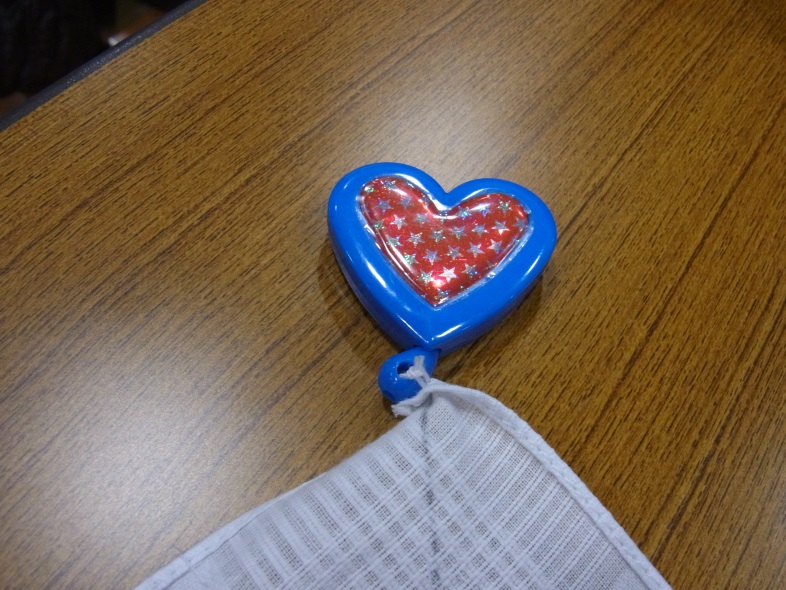 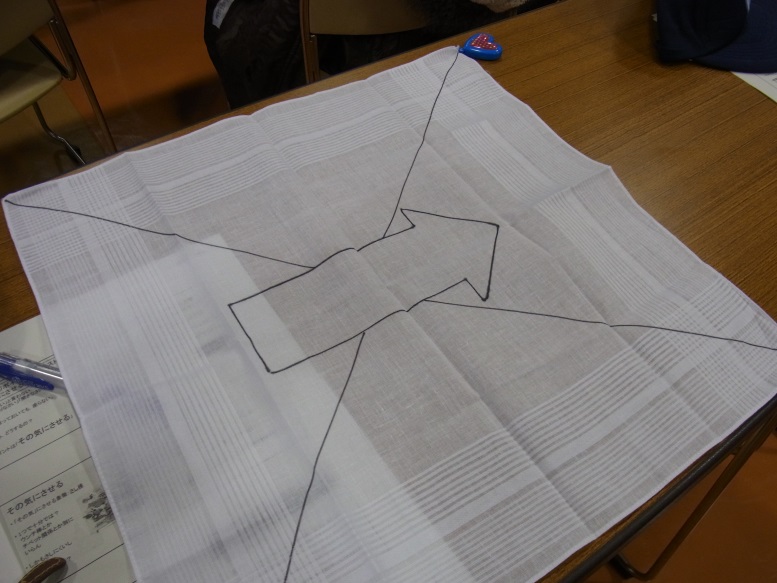 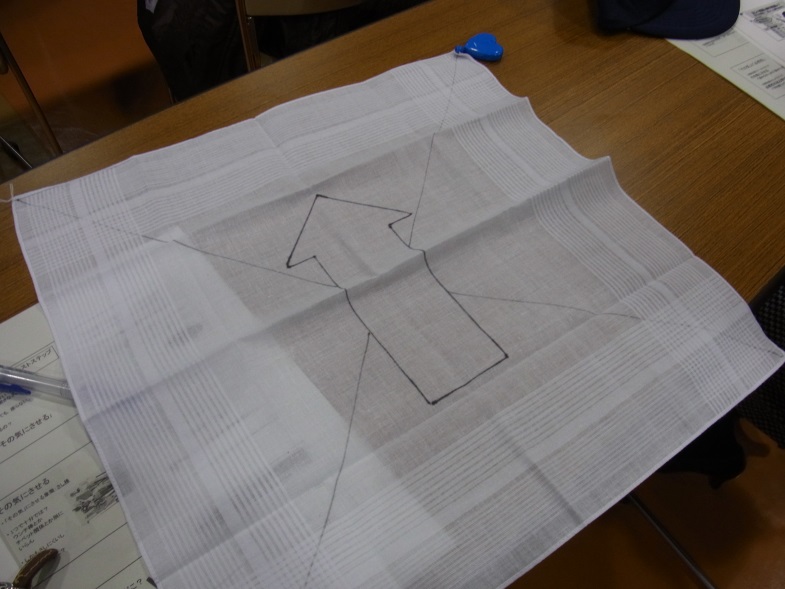 